六月份讀書會 會議記錄表六月份讀書會 會議記錄表六月份讀書會 會議記錄表六月份讀書會 會議記錄表日期/時間2022/07/20  21:30地點線上會議(google meet)主持人王丞浩記錄盧瑞森與會成員蔡孟涵(蔡孟涵)、王丞浩(Chen Hao Wang)、王金燦(ctwang niu-teacher)、楊永欽(Yung-Chin YANG)、管衍德(衍德管)、章哲寰(Jerhuan Jang)、黃士豪(Shihhao Huang)、李偉俊(李偉俊)、周昭昌(昭昌周)、賴奇厚(Chyi-How Lay)、林修正(Andy Lynn)、吳玉娟(北科大吳玉娟)、陳震宇(Chen-Yu Chen)、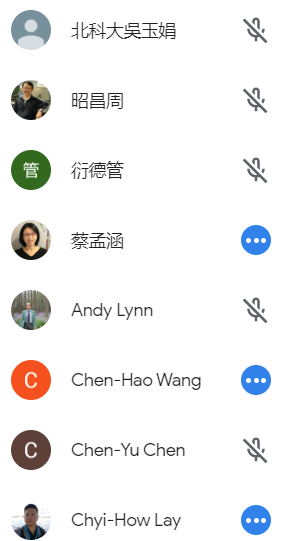 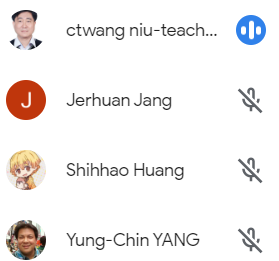 蔡孟涵(蔡孟涵)、王丞浩(Chen Hao Wang)、王金燦(ctwang niu-teacher)、楊永欽(Yung-Chin YANG)、管衍德(衍德管)、章哲寰(Jerhuan Jang)、黃士豪(Shihhao Huang)、李偉俊(李偉俊)、周昭昌(昭昌周)、賴奇厚(Chyi-How Lay)、林修正(Andy Lynn)、吳玉娟(北科大吳玉娟)、陳震宇(Chen-Yu Chen)、蔡孟涵(蔡孟涵)、王丞浩(Chen Hao Wang)、王金燦(ctwang niu-teacher)、楊永欽(Yung-Chin YANG)、管衍德(衍德管)、章哲寰(Jerhuan Jang)、黃士豪(Shihhao Huang)、李偉俊(李偉俊)、周昭昌(昭昌周)、賴奇厚(Chyi-How Lay)、林修正(Andy Lynn)、吳玉娟(北科大吳玉娟)、陳震宇(Chen-Yu Chen)、會議記錄會議記錄會議記錄會議記錄7月份讀書會圓滿結束，感謝臺科大營建系 蔡孟涵 教授對BIM教學經驗之分享，感謝各位先進們的出席。2022年8月讀書會主持人，將由 國立台灣海洋大學 機械與機電工程學系　周昭昌　教授擔任。時間：待定。主講者：待定。主題：待定歡迎各位先進踴躍參與。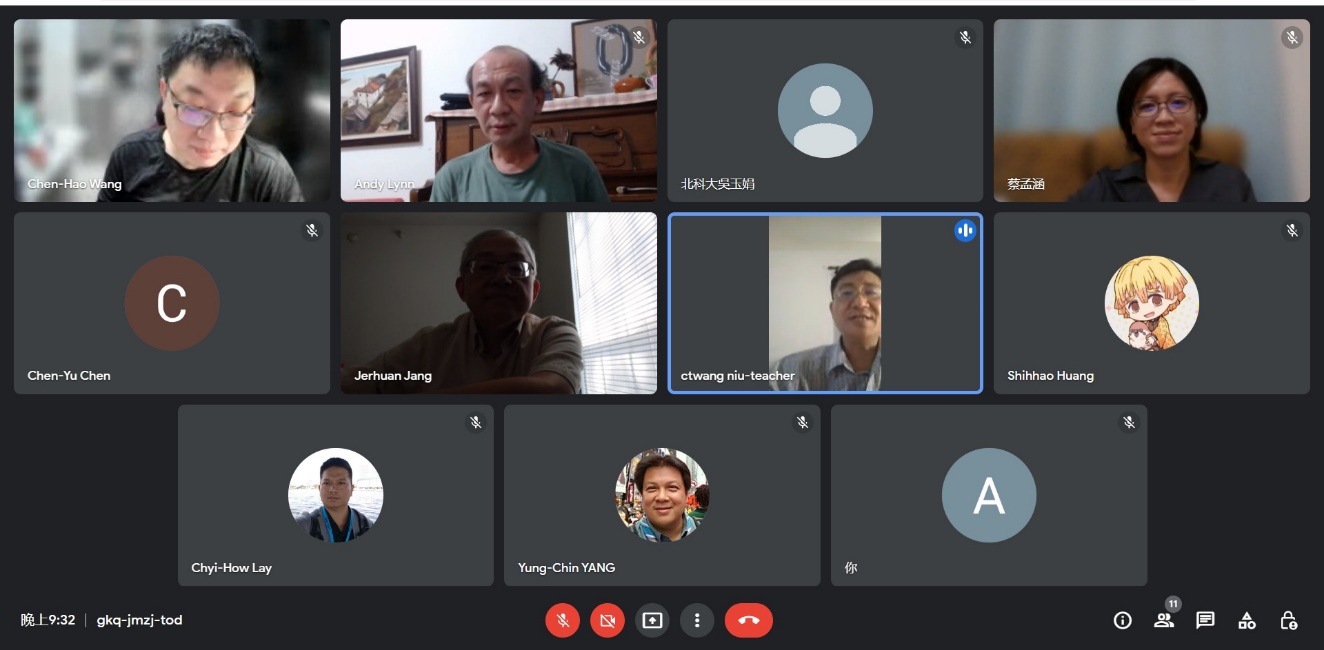 讀書會進行一景。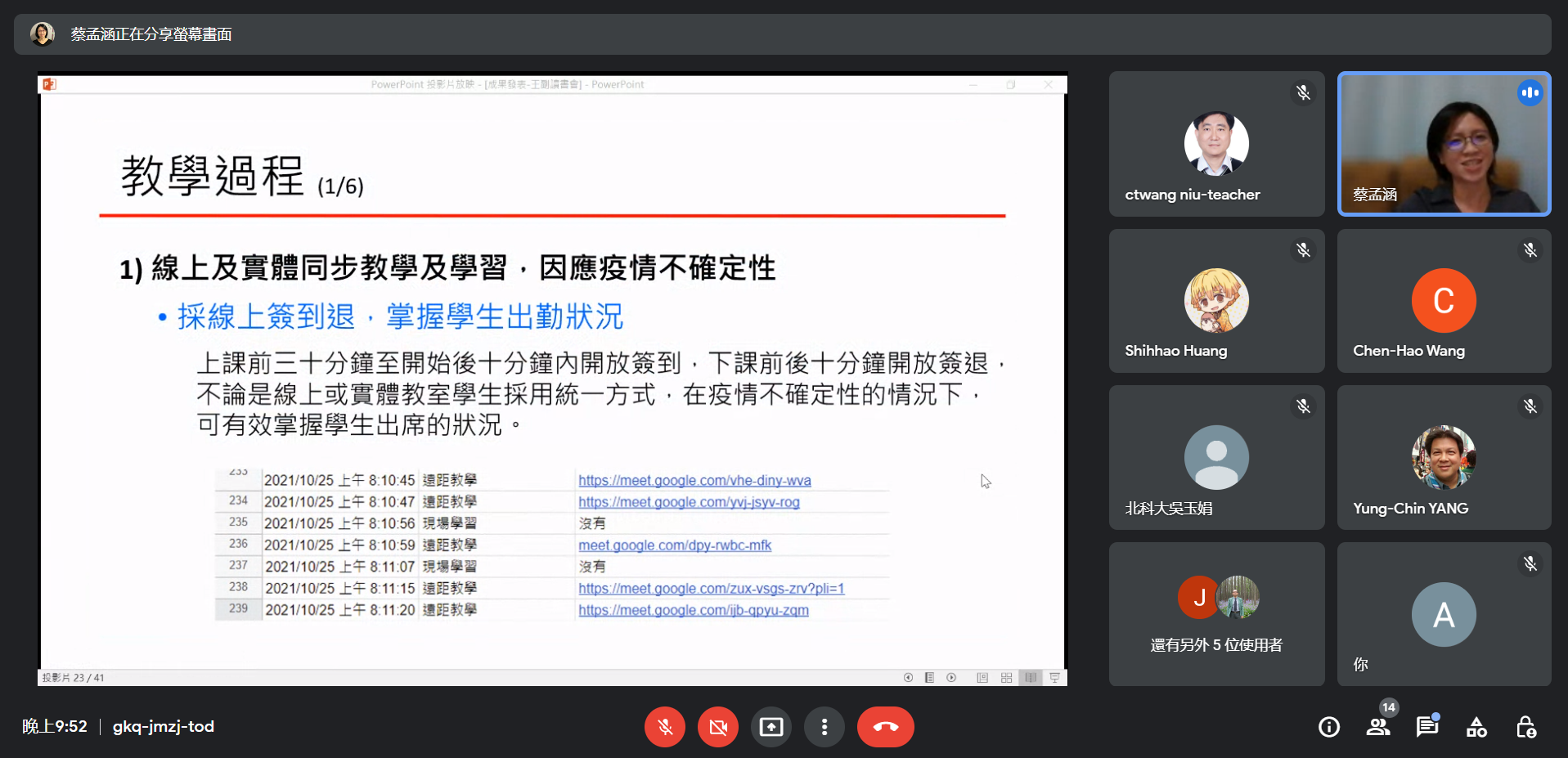 讀書會簡報進行一景7月份讀書會圓滿結束，感謝臺科大營建系 蔡孟涵 教授對BIM教學經驗之分享，感謝各位先進們的出席。2022年8月讀書會主持人，將由 國立台灣海洋大學 機械與機電工程學系　周昭昌　教授擔任。時間：待定。主講者：待定。主題：待定歡迎各位先進踴躍參與。讀書會進行一景。讀書會簡報進行一景7月份讀書會圓滿結束，感謝臺科大營建系 蔡孟涵 教授對BIM教學經驗之分享，感謝各位先進們的出席。2022年8月讀書會主持人，將由 國立台灣海洋大學 機械與機電工程學系　周昭昌　教授擔任。時間：待定。主講者：待定。主題：待定歡迎各位先進踴躍參與。讀書會進行一景。讀書會簡報進行一景7月份讀書會圓滿結束，感謝臺科大營建系 蔡孟涵 教授對BIM教學經驗之分享，感謝各位先進們的出席。2022年8月讀書會主持人，將由 國立台灣海洋大學 機械與機電工程學系　周昭昌　教授擔任。時間：待定。主講者：待定。主題：待定歡迎各位先進踴躍參與。讀書會進行一景。讀書會簡報進行一景